Oração da Campanha Fraternidade 2017Deus e Pai,
nós vos louvamos pelo vosso infinito amor
e vos agradecemos por ter enviado Jesus,
o Filho amado, nosso irmão.Ele veio trazer paz e fraternidade à terra
e, cheio de ternura e compaixão,
sempre viveu relações repletas 
de perdão e misericórdia.Derrama sobre nós o Espírito Santo,
para que, com o coração convertido,
acolhamos o projeto de Jesus
e sejamos construtores de uma sociedade
justa e sem violência, para que, no mundo inteiro, cresça o vosso Reino de liberdade, verdade e de paz. Amém!Oração pós comunhão Alma de Cristo, santificai-me.Corpo de Cristo, salvai-me.Sangue de Cristo, inebriai-me.Água do lado de Cristo, lavai-me.Paixão de Cristo, confortai-me.Ó bom Jesus, ouvi-me.Dentro de vossas chagas, escondei-me.Não permitais que me separe de vós.Do espírito maligno, defendei-me.Na hora da morte, chamai-mee mandai-me ir para vós,para que com vossos Santos vos louvepor todos os séculos dos séculos. Amém.Oração de São Tiago MaiorÓ Apóstolo São Tiago Maior, escolhido por Cristo para anunciar o Evangelho. Fostes o primeiro a beber no cálice do Senhor. Sois também grande protetor dos peregrinos. Intercedei a Deus por mim e fortalecei a minha fé para anunciar a boa nova com alegria e esperança, nos difíceis caminhos da vida. Venho a vós, com humildade e confiança (faz o pedido) atendei-me sem demora. Ajudai-me a seguir a Cristo, proclamando a Palavra, sem desanimar, em meu caminhar de peregrino, para que, finalmente, eu possa alcançar a glória de Deus Pai. Amém!Paróquia São Tiago Maior  Secretaria ParoquialEndereço:Rua Violeta de Melo, 1020 – BH-MG.Telefone: (31) 3412-4257paroquiasaotiagomaior@zipmail.com.brfacebook: ParoquiaSTMwww.paroquiasaotiagomaior.orgParóquia São Tiago MaiorArquidiocese de Belo Horizonte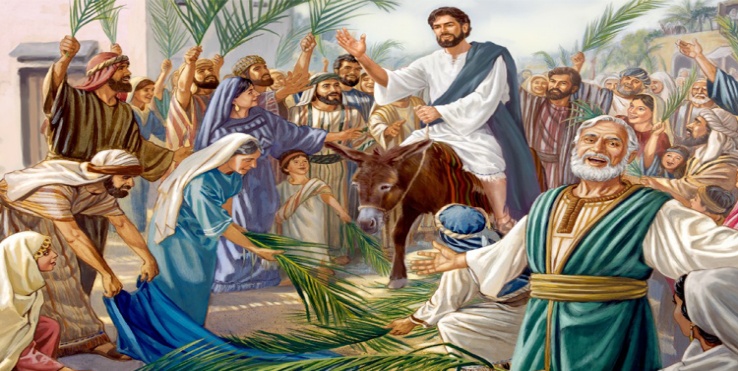 Canto para o Domingo de RamosBênção dos RamosCanto 1Hosana, hosana ao Rei. (bis)1-Mantos e palmas espalhando vai, o povo alegre de Jerusalém. Lá bem ao longe se começa a ver o filho de Deus que montado vem, enquanto mil vozes ressoam por aí: Hosana ao que vem em nome do Senhor. Com um alento de grande exclamação, prorrompem com voz triunfal! 2-Como na estrada de Jerusalém, um dia também, poderemos cantar a Jesus Cristo, que virá outra vez para levar-nos ao eterno lar. Enquanto mil vozes ressoam por ai, Hosana ao que vem em nome do senhor! Com um alento de grande exclamação, prorrompem com voz triunfal!**************************************Canto 2Hosana hei, hosana há!Hosana hei, hosana hei, hosana há! (2x)1-Ele é o Santo é o filho de MariaEle é o Deus de Israel,Ele é o Filho de Davi.Santo é o Seu nomeÉ o Senhor Deus do universo,Gloria Deus de IsraelNosso Rei e Salvador.2-Vamos a Ele com as flores dos trigais,Com os ramos de oliveira,Com alegria e muita paz.Santo é o Seu nomeÉ o Senhor Deus do universo,Gloria Deus de Israel,nosso Rei e Salvador.3-Ele é o Cristo é o Unificador,É Hosana nas alturas,É Hosana no amor.Santo é Seu nome,É o Senhor Deus do universo:Gloria Deus de Israel,nosso Rei e Salvador.EntradaCanto 3Os filhos dos hebreus, com ramos de palmeira, correram ao encontro de Jesus, nosso Senhor, /:cantando e gritando: Hosana, ó Salvador!:/ 1. O mundo e tudo que tem nele é de Deus,
A terra e os que aí vivem, todos seus!
Foi Deus que a terra construiu por sobre os mares, no fundo do oceano, seus pilares!2. Quem vai morar no templo de sua Cidade?
Quem pensa e vive longe das vaidades! Pois Deus, o Salvador o abençoará, no julgamento o defenderá!3. Assim, são todos os que prestam culto a Deus
Que adoram o Senhor, Deus dos hebreus! Portões Antigos, se escancarem, vai chegar,
Alerta! O Rei da glória vai entrar!4. Quem é, quem é, então, quem é o Rei da glória? O Deus forte, Senhor da nossa história!
Portões Antigos, se escancarem, vai chegar,
Alerta! O Rei da glória, vai entrar!Ato PenitencialCanto 4S.: Senhor, que nos mandastes perdoar mutuamente antes de nos aproximarmos do vosso altar.  T.: /:Senhor, tende piedade de nós!:/ S.: Cristo, que na cruz destes o perdão aos pecadores. T.: /:Cristo, tende piedade de nós!:/S.: Senhor, que confiastes à vossa Igreja o ministério da reconciliação. T.: /:Senhor, tende piedade de nós!:/SalmoMeu Deus, meu Deus, por que me abandonaste?Aclamação Canto 5Fala, Senhor! Fala, Senhor! Palavra de fraternidade! Fala, Senhor! Fala, Senhor! És luz da humanidade!1. A tua Palavra é fonte que corre, penetra e não morre, não seca jamais.OferendasCanto 61-Bendito para sempre o Deus da criação:Em Cristo manifesta a sua salvação!Ref.: No vinho e no pão, promessa de paz!Meu Deus e Senhor, bendito sejais!2-Por Cristo conduzidos a sermos o louvorDe toda a sua glória conforme seu amor3-A nova humanidade em Cristo ressurgiu:Sinal de sua oferta na cruz que assumiu.ComunhãoCanto 7Que mais podia eu ter feito,
Que mais podia eu te dar.1-Plantei-te como vinha nova, toda graciosa, nada havia igual. E castiguei os malfeitores que te perseguiam pra fazer-te mal.2-Abri o mar na tua passagem e da escravidão eu te levei à paz. E fiz caminho no deserto para o lugar certo, para o bem total.E esqueceste o Amor e entregaste o Senhor.
O mundo inteiro se esqueceu da luz e pregou seu Salvador na cruz.3-Eu dei o pão da nova vida e a pedra ferida a sede apagou. E fiz para o meu povo eleito:
Os maiores feitos como ninguém viu.4-Eu dei o sol da liberdade: O sol da verdade, onde nasce o amor. E dei o pão da caridade:
na fraternidade do mundo melhor:E esqueceste o Amor e entregaste o Senhor.
O mundo inteiro se esqueceu da luz e pregou seu Salvador na cruz.****************************************Canto 8Prova de amor maior não há que doar a vida pelo irmão! (bis)1-Eis que eu vos dou o meu novo mandamento: "Amai-vos uns aos outros, como eu vos tenho amado".2-Vós sereis os meus amigos se seguirdes meu preceito:"Amai-vos uns aos outros, como eu vos tenho amado".3-Permanecei no meu amor e segui meu  mandamento:"Amai-vos uns aos outros, como eu vos tenho amado".4-E chegando a minha Páscoa, vos amei até o fim:"Amai-vos uns aos outros, como eu vos tenho amado".5-Nisto todos saberão que vós sois os meus discípulos: "Amai-vos uns aos outros, como eu vos tenho amado".Canto FinalCanto 91-Quero ouvir teu apelo, Senhor, ao teu chamado de amor, responder. Na alegria te quero servir, e anunciar o teu reino de amor.Ref.: E pelo mundo eu vou. Cantando o teu amor, pois, disponível estou: para servir-te, Senhor.
2-Dia a dia, tua graça me dás; nela se apoia o meu caminhar. Se estás ao meu lado, Senhor, o que, então, poderei eu temer?